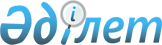 2012 жылға жастар практикасын ұйымдастыру туралы
					
			Күшін жойған
			
			
		
					Жамбыл облысы Тараз қаласы әкімдігінің 2012 жылғы 23 қаңтардағы N 39 қаулысы. Тараз қалалық Әділет басқармасында 2012 жылғы 15 ақпанда 6-1-143 нөмірімен тіркелді. Күші жойылды - Тараз қалаcы әкімдігінің 2012 жылғы 28 мамырдағы № 390 қаулысымен      Күші жойылды - Тараз қалаcы әкімдігінің 2012 жылғы 28 мамырдағы № 390 қаулысымен

      «Халықты жұмыспен қамту туралы» Қазақстан Республикасының 2001 жылғы 23 қаңтардағы Заңының 7 бабының 5-7) тармағына сәйкес, жастар практикасын ұйымдастыру мақсатында, Тараз қаласының әкімдігі ҚАУЛЫ ЕТЕДІ:



      1. Қосымшаға сәйкес 2012 жылға жастар практикасынан өту үшін жұмыс орындарын ұйымдастыратын жұмыс берушілердің тізбесі бекітілсін.



      2. «Тараз қаласы әкімдігінің жұмыспен қамту және әлеуметтік бағдарламалар бөлімі» коммуналдық мемлекеттік мекемесі (Г.Олжабаева) Қазақстан Республикасы Yкiметiнiң 2001 жылғы 19 маусымдағы № 836 қаулысымен бекітілген «Жастар практикасын ұйымдастыру және қаржыландыру қағидасынан» шығатын қажетті шараларды қабылдауды қамтамасыз етсін.



      3. Осы қаулының орындалуын бақылау Тараз қаласы әкімінің орынбасары Жақсылық Мырзабекұлы Сапаралиевке жүктелсін.



      4. Осы қаулы әділет органдарында мемлекеттік тіркелген күннен бастап күшіне енеді, алғаш ресми жарияланғаннан кейін күнтізбелік он күн өткен соң қолданысқа енгізіледі және 2012 жылдың 4 қаңтарынан пайда болған қатынастарға таралады.

      

      Қала әкiмi                                 Б. Орынбеков

Тараз қаласы әкімдігінің

2012 жылғы 23 қаңтардағы

№ 39 қаулысына қосымша 2012 жылға жастар практикасынан өту үшін жұмыс орындарын ұйымдастыратын жұмыс берушілердің тізбесі 
					© 2012. Қазақстан Республикасы Әділет министрлігінің «Қазақстан Республикасының Заңнама және құқықтық ақпарат институты» ШЖҚ РМК
				Р/нЖұмыс берушінің атауыМамандығыҰйымдастырылатын жұмыс орындарының саныАйлық жалақы мөлшері, теңге

(1 адамға)Жастар практикасының ұзақтығы (ай)1.«Запчасть» акционерлік қоғамықаржыгер126000

Республикалық бюджет6 ай1.«Запчасть» акционерлік қоғамыинженер

химик126000

Республикалық бюджет6 ай1.«Запчасть» акционерлік қоғамыпрограммист126000

Республикалық бюджет6 ай1.«Запчасть» акционерлік қоғамысертификаттау менеджері126000

Республикалық бюджет6 ай1.«Запчасть» акционерлік қоғамыинженер

механик126000

Республикалық бюджет6 ай2.«Жамбыл-Жылу» мемлекеттік коммуналдық кәсіпорныесепші-экономист126000

Республикалық бюджет6 ай2.«Жамбыл-Жылу» мемлекеттік коммуналдық кәсіпорныинженер-пісіруші226000

Республикалық бюджет6 ай3.«Жамбыл облысы бойынша жылжымайтын мүлік орталығы» республикалық мемлекеттік қазыналық кәсіпорныпрограммист1426000

Республикалық бюджет6 ай4.«МИР CDMA InterLink» жауапкершілігі шектеулі серіктестігіпрограммист526000

Республикалық бюджет6 ай4.«МИР CDMA InterLink» жауапкершілігі шектеулі серіктестігікассир226000

Республикалық бюджет6 ай4.«МИР CDMA InterLink» жауапкершілігі шектеулі серіктестігіесепші

көмекшісі126000

Республикалық бюджет6 ай4.«МИР CDMA InterLink» жауапкершілігі шектеулі серіктестігіқаржыгер426000

Республикалық бюджет6 ай4.«МИР CDMA InterLink» жауапкершілігі шектеулі серіктестігіменеджер526000

Республикалық бюджет6 ай5.«Шу-Талас бассейн инспекциясы» мемлекеттік мекемесісу ресурстары және сумен қамтамасыз ету226000

Республикалық бюджет6 ай5.«Шу-Талас бассейн инспекциясы» мемлекеттік мекемесіқаржыгер126000

Республикалық бюджет6 ай5.«Шу-Талас бассейн инспекциясы» мемлекеттік мекемесізаңгер126000

Республикалық бюджет6 ай6.«Тараз ақпараттық орталығы» жауапкершілігі шектеулі серіктестігібақылаушы426000

Республикалық бюджет6 ай7.«Нұр Отан» халықтық демократиялық партиясы қоғамдық бірлестігінің Тараз қалалық филиалыесепші126000

Республикалық бюджет6 ай7.«Нұр Отан» халықтық демократиялық партиясы қоғамдық бірлестігінің Тараз қалалық филиалыпрограммист126000

Республикалық бюджет6 ай8.«Тұрыс» жауапкершілігі шектеулі серіктестігібухгалтер126000

Республикалық бюджет6 ай8.«Тұрыс» жауапкершілігі шектеулі серіктестігіинженер

жобалаушы126000

Республикалық бюджет6 ай8.«Тұрыс» жауапкершілігі шектеулі серіктестігігазэлектр

пісіруші126000

Республикалық бюджет6 ай9.«Қазақ психологтарының қауымдастығы» қоғамдық бірлестігііс-тәжірибе-психологы126000

Республикалық бюджет6 ай9.«Қазақ психологтарының қауымдастығы» қоғамдық бірлестігіжетекші психолог126000

Республикалық бюджет6 ай9.«Қазақ психологтарының қауымдастығы» қоғамдық бірлестігітілші126000

Республикалық бюджет6 ай9.«Қазақ психологтарының қауымдастығы» қоғамдық бірлестігіпрограммист126000

Республикалық бюджет6 ай10.Қазақстан Республикасының Дін істері агенттігінің Жамбыл облысының Дін істері департаментізаңгер126000

Республикалық бюджет6 ай11.«Фарм-Лидер» жауапкершілігі шектеулі серіктестігіесепші-оператор126000

Республикалық бюджет6 ай12.Зейнетақы төлеу жөніндегі мемлекеттік орталығының Жамбыл облыстық филиалыэкономист1526000

Республикалық бюджет6 ай13.Жеке кәсіпкер «Толендиева О.М.»жарнама жөніндегі көркемдеуші126000

Республикалық бюджет6 ай13.Жеке кәсіпкер «Толендиева О.М.»тігінші және көркемдеуші126000

Республикалық бюджет6 ай13.Жеке кәсіпкер «Толендиева О.М.»тігінші226000

Республикалық бюджет6 ай13.Жеке кәсіпкер «Толендиева О.М.»жиhазшы426000

Республикалық бюджет6 ай13.Жеке кәсіпкер «Толендиева О.М.»есепші126000

Республикалық бюджет6 ай13.Жеке кәсіпкер «Толендиева О.М.»пісіруші126000

Республикалық бюджет6 ай14.«Экологиялық реттеу және бақылау комитетінің Шу-Талас экология департаменті» мемлекеттік мекемесіэколог126000

Республикалық бюджет6 ай15.«Жамбыл облысының статистика департаменті» мемлекеттік мекемесіэкономика826000

Республикалық бюджет6 ай15.«Жамбыл облысының статистика департаменті» мемлекеттік мекемесізаңгер226000

Республикалық бюджет6 ай16.Жеке кәсіпкер «Мухамеджанов М.М»экономист326000

Республикалық бюджет6 ай16.Жеке кәсіпкер «Мухамеджанов М.М»есепші326000

Республикалық бюджет6 ай16.Жеке кәсіпкер «Мухамеджанов М.М»көркемдеуші326000

Республикалық бюджет6 ай16.Жеке кәсіпкер «Мухамеджанов М.М»қаржыгер326000

Республикалық бюджет6 ай17.Жеке кәсіпкер «STAND-ART»менеджер2426000

Республикалық бюджет6 ай17.Жеке кәсіпкер «STAND-ART»радиотехник226000

Республикалық бюджет6 ай17.Жеке кәсіпкер «STAND-ART»офис менеджер226000

Республикалық бюджет6 ай18.Жеке кәсіпкер «Сыздықбаева Ш.У»химиялық тазалау технологі426000

Республикалық бюджет6 ай18.Жеке кәсіпкер «Сыздықбаева Ш.У»есепші326000

Республикалық бюджет6 ай18.Жеке кәсіпкер «Сыздықбаева Ш.У»қаржыгер326000

Республикалық бюджет6 ай18.Жеке кәсіпкер «Сыздықбаева Ш.У»мамандар326000

Республикалық бюджет6 ай19.«Білім берудің бірыңғай ақпараттық жүйесі орталығы» мемлекеттік коммуналдық қазыналық кәсіпорныинформатик126000

Республикалық бюджет6 ай20.Жеке кәсіпкер «Сапарова Лаззат Сабитовна»менеджер126000

Республикалық бюджет6 ай20.Жеке кәсіпкер «Сапарова Лаззат Сабитовна»көркемдеуші126000

Республикалық бюджет6 ай20.Жеке кәсіпкер «Сапарова Лаззат Сабитовна»есепші126000

Республикалық бюджет6 ай20.Жеке кәсіпкер «Сапарова Лаззат Сабитовна»технолог126000

Республикалық бюджет6 ай20.Жеке кәсіпкер «Сапарова Лаззат Сабитовна»құраушы126000

Республикалық бюджет6 ай21.Жеке кәсіпкер «Саукимбеков»менеджер126000

Республикалық бюджет6 ай21.Жеке кәсіпкер «Саукимбеков»есепші126000

Республикалық бюджет6 ай21.Жеке кәсіпкер «Саукимбеков»көркемдеуші126000

Республикалық бюджет6 ай22.«НҰР ОТАН» халықтық демократиялық партиясы Жамбыл облыстық филиалыпрограммист126000

Республикалық бюджет6 ай22.«НҰР ОТАН» халықтық демократиялық партиясы Жамбыл облыстық филиалыфилолог126000

Республикалық бюджет6 ай23.«Тараз қалалық Әділет басқармасы» мемлекеттік мекемесізаңгер1526000

Республикалық бюджет6 ай24.Доктор Лукьяненко Ю.В атындағы «психо-терапиялық наркологиялық» орталығымедбике526000

Республикалық бюджет6 ай25.Жамбыл облысы әкімдігінің құрылыс, жолаушылар тасымалы және автомобиль жолдары басқармасықұрылысшы126000

Республикалық бюджет6 ай26.«Жамбыл облысы статистика жөніндегі есептеу орталығы» еншілес мемлекеттік кәсіпорныақпараттық жүйелер, есептеу техникасы226000

Республикалық бюджет6ай27.«Жамбыл облысының әділет департаменті» мемлекеттік мекемесізаңгер526000

Республикалық бюджет6ай27.«Жамбыл облысының әділет департаменті» мемлекеттік мекемесіэкономист126000

Республикалық бюджет6ай27.«Жамбыл облысының әділет департаменті» мемлекеттік мекемесіесепші126000

Республикалық бюджет6ай27.«Жамбыл облысының әділет департаменті» мемлекеттік мекемесіпрограммист226000

Республикалық бюджет6ай27.«Жамбыл облысының әділет департаменті» мемлекеттік мекемесіжурналист126000

Республикалық бюджет6ай28.Жер ресурстарын басқару агенттігінің республикалық мемлекеттік кәсіпорнының Жамбыл еншілес мемлекеттік кәсіпорныжер пайдалануды реттеу технигі (архивариус)226000

Республикалық бюджет6ай28.Жер ресурстарын басқару агенттігінің республикалық мемлекеттік кәсіпорнының Жамбыл еншілес мемлекеттік кәсіпорныжер пайдалануды реттеу инженері226000

Республикалық бюджет6ай29.Тараз қаласының қорғаныс істері жөніндегі басқармасыэкономист326000

Республикалық бюджет6ай29.Тараз қаласының қорғаныс істері жөніндегі басқармасыпрограммист626000

Республикалық бюджет6ай29.Тараз қаласының қорғаныс істері жөніндегі басқармасыесепші126000

Республикалық бюджет6ай29.Тараз қаласының қорғаныс істері жөніндегі басқармасызаңгер326000

Республикалық бюджет6ай30.Тараз қалалық мәслихатызаңгер126000

Республикалық бюджет6ай30.Тараз қалалық мәслихатыпрограммист126000

Республикалық бюджет6ай31.Жеке кәсіпкер «Абдинова»заңгер226000

Республикалық бюджет6ай31.Жеке кәсіпкер «Абдинова»психолог226000

Республикалық бюджет6ай31.Жеке кәсіпкер «Абдинова»есепші126000

Республикалық бюджет6ай31.Жеке кәсіпкер «Абдинова»менеджер526000

Республикалық бюджет6ай31.Жеке кәсіпкер «Абдинова»программист126000

Республикалық бюджет6ай32.«Мектеп және студентер тамағы комбинаты» жауапкершілігі шектеулі серіктестігіаспаз726000

Республикалық бюджет6ай32.«Мектеп және студентер тамағы комбинаты» жауапкершілігі шектеулі серіктестігікондитер626000

Республикалық бюджет6ай33.«Анет-А» жауапкершілігі шектеулі серіктестігі балабақшасытәрбиеші826000

Республикалық бюджет6ай33.«Анет-А» жауапкершілігі шектеулі серіктестігі балабақшасымедбике126000

Республикалық бюджет6ай34.Тараз қаласы әкімінің аппаратыказақ тілінің маманы226000

Жергілікті бюджет6 ай34.Тараз қаласы әкімінің аппаратыжергілікті басқару626000

Жергілікті бюджет6 ай34.Тараз қаласы әкімінің аппаратызаңгер226000

Жергілікті бюджет6 ай35.«Тараз қаласы әкімдігінің ішкі саясат бөлімі» коммуналдық мемлекеттік мекемесіқазақ тілі маманы126000

Жергілікті бюджет6 ай35.«Тараз қаласы әкімдігінің ішкі саясат бөлімі» коммуналдық мемлекеттік мекемесіесепші126000

Жергілікті бюджет6 ай35.«Тараз қаласы әкімдігінің ішкі саясат бөлімі» коммуналдық мемлекеттік мекемесізаңгер126000

Жергілікті бюджет6 ай35.«Тараз қаласы әкімдігінің ішкі саясат бөлімі» коммуналдық мемлекеттік мекемесіпрограммист126000

Жергілікті бюджет6 ай35.«Тараз қаласы әкімдігінің ішкі саясат бөлімі» коммуналдық мемлекеттік мекемесімузыка пәнінің мұғалімі126000

Жергілікті бюджет6 ай35.«Тараз қаласы әкімдігінің ішкі саясат бөлімі» коммуналдық мемлекеттік мекемесісурет пәнінің мұғалімі226000

Жергілікті бюджет6 ай35.«Тараз қаласы әкімдігінің ішкі саясат бөлімі» коммуналдық мемлекеттік мекемесімұғалім226000

Жергілікті бюджет6 ай35.«Тараз қаласы әкімдігінің ішкі саясат бөлімі» коммуналдық мемлекеттік мекемесііс жүргізуші126000

Жергілікті бюджет6 ай36.«Тараз қаласы әкімдігінің экономика және бюджеттік жоспарлау бөлімі» коммуналдық мемлекеттік мекемесіэкономист126000

Жергілікті бюджет6 ай36.«Тараз қаласы әкімдігінің экономика және бюджеттік жоспарлау бөлімі» коммуналдық мемлекеттік мекемесіқаржыгер126000

Жергілікті бюджет6 ай36.«Тараз қаласы әкімдігінің экономика және бюджеттік жоспарлау бөлімі» коммуналдық мемлекеттік мекемесіаудармашы126000

Жергілікті бюджет6 ай36.«Тараз қаласы әкімдігінің экономика және бюджеттік жоспарлау бөлімі» коммуналдық мемлекеттік мекемесіпрограммист126000

Жергілікті бюджет6 ай37.«Тараз қаласы әкімдігінің қаржы бөлімі» коммуналдық мемлекеттік мекемесіқаржыгер326000

Жергілікті бюджет6 ай38.«Тараз қаласы әкімдігінің жұмыспен қамту және әлеуметтік бағдарламалар бөлімі» коммуналдық мемлекеттік мекемесісоциолог126000

Жергілікті бюджет6 ай38.«Тараз қаласы әкімдігінің жұмыспен қамту және әлеуметтік бағдарламалар бөлімі» коммуналдық мемлекеттік мекемесіпсихолог126000

Жергілікті бюджет6 ай38.«Тараз қаласы әкімдігінің жұмыспен қамту және әлеуметтік бағдарламалар бөлімі» коммуналдық мемлекеттік мекемесідефектолог126000

Жергілікті бюджет6 ай38.«Тараз қаласы әкімдігінің жұмыспен қамту және әлеуметтік бағдарламалар бөлімі» коммуналдық мемлекеттік мекемесізаңгер126000

Жергілікті бюджет6 ай38.«Тараз қаласы әкімдігінің жұмыспен қамту және әлеуметтік бағдарламалар бөлімі» коммуналдық мемлекеттік мекемесіпрограммист126000

Жергілікті бюджет6 ай39.«Тараз қаласы әкімдігінің жер қатынастары бөлімі» коммуналдық мемлекеттік мекемесізаңгер226000

Жергілікті бюджет6 ай39.«Тараз қаласы әкімдігінің жер қатынастары бөлімі» коммуналдық мемлекеттік мекемесіқаржыгер126000

Жергілікті бюджет6 ай39.«Тараз қаласы әкімдігінің жер қатынастары бөлімі» коммуналдық мемлекеттік мекемесіжерге орналастыру726000

Жергілікті бюджет6 ай40.«Тараз қаласы әкімдігінің кәсіпкерлік бөлімі» коммуналдық мемлекеттік мекемесіпрограммист126000

Жергілікті бюджет6 ай40.«Тараз қаласы әкімдігінің кәсіпкерлік бөлімі» коммуналдық мемлекеттік мекемесіэкономист226000

Жергілікті бюджет6 ай40.«Тараз қаласы әкімдігінің кәсіпкерлік бөлімі» коммуналдық мемлекеттік мекемесіқаржыгер126000

Жергілікті бюджет6 ай41.«Тараз қаласы әкімдігінің мәдениет және тілдерді дамыту бөлімі» коммуналдық мемлекеттік мекемесітіл маманы226000

Жергілікті бюджет6 ай41.«Тараз қаласы әкімдігінің мәдениет және тілдерді дамыту бөлімі» коммуналдық мемлекеттік мекемесіІс жүргізуші126000

Жергілікті бюджет6 ай41.«Тараз қаласы әкімдігінің мәдениет және тілдерді дамыту бөлімі» коммуналдық мемлекеттік мекемесіпрограммист126000

Жергілікті бюджет6 ай42.«Қалалық мәдениет үйі» мемлекеттік коммуналдық қазыналық кәсіпорныпрограммист126000

Жергілікті бюджет6 ай43.«Тараз қалалық белгілі тұрағы жоқ тұлғалардың әлеуметтік бейімделу орталығы»есепші126000

Жергілікті бюджет6 ай43.«Тараз қалалық белгілі тұрағы жоқ тұлғалардың әлеуметтік бейімделу орталығы»әлеуметтік қызметкер126000

Жергілікті бюджет6 ай43.«Тараз қалалық белгілі тұрағы жоқ тұлғалардың әлеуметтік бейімделу орталығы»заңгер126000

Жергілікті бюджет6 ай43.«Тараз қалалық белгілі тұрағы жоқ тұлғалардың әлеуметтік бейімделу орталығы»психолог126000

Жергілікті бюджет6 ай43.«Тараз қалалық белгілі тұрағы жоқ тұлғалардың әлеуметтік бейімделу орталығы»медбике226000

Жергілікті бюджет6 ай43.«Тараз қалалық белгілі тұрағы жоқ тұлғалардың әлеуметтік бейімделу орталығы»программист226000

Жергілікті бюджет6 ай44.«Тұрғын ұй» мемлекеттік коммуналдық мекемесіЭВМ оператор126000

Жергілікті бюджет6 ай44.«Тұрғын ұй» мемлекеттік коммуналдық мекемесіпрограммист126000

Жергілікті бюджет6 ай45.«Жамбыл облысы әкімдігінің жұмыспен қамтуды үйлестіру және әлеуметтік бағдарламалар басқармасы» мемлекеттік мекемесіэкономист226000

Жергілікті бюджет6 ай45.«Жамбыл облысы әкімдігінің жұмыспен қамтуды үйлестіру және әлеуметтік бағдарламалар басқармасы» мемлекеттік мекемесіпсихолог126000

Жергілікті бюджет6 ай45.«Жамбыл облысы әкімдігінің жұмыспен қамтуды үйлестіру және әлеуметтік бағдарламалар басқармасы» мемлекеттік мекемесізаңгер126000

Жергілікті бюджет6 ай45.«Жамбыл облысы әкімдігінің жұмыспен қамтуды үйлестіру және әлеуметтік бағдарламалар басқармасы» мемлекеттік мекемесіпрограммист126000

Жергілікті бюджет6 ай46.Жамбыл облысы сот актілерін орындау департаментізаңгер1526000

Жергілікті бюджет6 ай47.«Тараз қаласы әкімдігінің құрылыс бөлімі» коммуналдық мемлекеттік мекемесіКұрылыс инженері226000

Жергілікті бюджет6 ай47.«Тараз қаласы әкімдігінің құрылыс бөлімі» коммуналдық мемлекеттік мекемесіпрограммист226000

Жергілікті бюджет6 ай48.Жамбыл облысының Әділет департаментізаңгер526000

Жергілікті бюджет6 ай49.«Тараз қаласы әкімдігінің ветеринария бөлімі» коммуналдық мемлекеттік мекемесізаңгер126000

Жергілікті бюджет6 ай49.«Тараз қаласы әкімдігінің ветеринария бөлімі» коммуналдық мемлекеттік мекемесіпрограммист126000

Жергілікті бюджет6 ай50.«Тараз қаласы әкімдігінің тұрғын үй инспекциясы бөлімі» коммуналдық мемлекеттік мекемесіқұрылыс инженер326000

Жергілікті бюджет6 ай50.«Тараз қаласы әкімдігінің тұрғын үй инспекциясы бөлімі» коммуналдық мемлекеттік мекемесіэкономист226000

Жергілікті бюджет6 ай51.Мемлекеттік қызмет істері жөніндегі агенттігінің Жамбыл облысы бойынша басқармасызаңгер126000

Жергілікті бюджет6 ай52.Жамбыл облысы әкімінің аппаратықазақ тілі маманы126000

Жергілікті бюджет6 ай52.Жамбыл облысы әкімінің аппаратыбухгалтер126000

Жергілікті бюджет6 айБарлығы:343